(5pts/answer) What temperature should chicks just delivered receive from your heat lamp?                      A)  55 F     B)     83 F       C)  95 F       d) 105 F2)   According to the U of M extension video, when should water be introduced to new chicks?3)  What did the pink mark on the heads of the young chicks in the video mean?	A)  Sexed Female     B)  Sexed Male   C)  Vaccinated for Coccidiosis   D)  nothing4)  What is the gestation period for a dairy cow?5)  Which one of the following is likely to happen when we feed too much crude protein in the         ration?
 a) DA (displaced abomasum)        b) fatty liver      c) acidosis                                                       d) increase in nitrogen excretion to the environment6)  In the dairy cow, where are B-complex vitamins and Vitamin K produced?
a) kidney b) ovary c) rumen7)  When a cow is superovulated and the resulting developing embryos are transferred to unrelated recipient cows, the calves that are born will be: 
a) identical b) unrelated 
c) full siblings8)  Your veterinarian says that a cow is in the second trimester. What does that mean?

a) first 3 months of pregnancy b) second 3 months of lactation 
c) second 3 months of pregnancy9)  What mineral, found in milk, can help prevent osteoporosis in humans?10)   Star Valley Boss Maple-ET-RC    What does ET mean?  What does RC mean?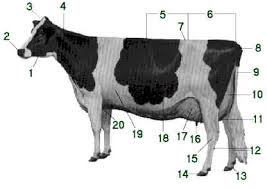 1)______					a) Barrel2)______					b) Rear Udder3)______					c)  Hock4)______					d)  Chest5)______					e)  Poll6)______					f)  Pin7)______					g)  Hip8)______					h)  Heart Girth9)______					i)   Pastern10)______					j)   Median Suspensory Ligament11)______					k)  Fore Udder12)______					l)  Loin13)______					m)   Muzzle14)______					n)  Throat15)______					o)  Toe16)______					p)  Rear Legs17)______					q)  Teat18)______					r)  Rump19)______					s)  Neck20)______					s)  TailMath Problem  (10 pts)A big square bale of hay weighs 940 pounds and is 85% DM and costs $100 per bale.A silage bale weighs 1300 pounds and is 50% DM and costs $75 per bale.What is the cost per ton DM for each bale?  Which is the lowest price per ton DM?(a ton is 2000 pounds.  Cost is as-fed basis.  Hint, find out how many pounds each bale is DM, then how many bales it takes to make a ton, DM.)Essay.  (25 pts)Describe your favorite unit or lessons during the semester.  How do you think what you have learned in this class will affect how you feel about Dairy and Livestock production in the future? What trends do you see coming in Dairy production or Livestock production? (an essay should be 3 paragraphs at least, with 3 sentences per paragraph, minimum.  Minimum effort might mean minimum scoring)